КЛИНИЧКИ ЦЕНТАР ВОЈВОДИНЕ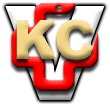 KLINIČKI CENTAR VOJVODINE21000 Novi Sad, Hajduk Veljkova 1telefon: +381 21/484 3 484www.kcv.rs, e-mail: uprava@kcv.rsБрој: 268-13-ПДана: 04.02.2014На основу члана 108. Закона о јавним набавкама („Службени гласник Републике Србије” бр. 124/12), а на основу извештаја о стручној оцени понуда, директор Клиничког центра Војводине доноси:ОДЛУКУ ДОДЕЛИ УГОВОРАУ ПРЕГОВАРАЧКОМ ПОСТУПКУ БЕЗ ОБЈАВЉИВАЊА ПОЗИВА ЗА ПОДНОШЕЊЕ ПОНУДАКао најповољнија, у поступку јавне набавке бр. 268-13-П – услуга сервисирања: инфузионе пумпе – производа произвођача „Codon Argus“ Швајцарска; порођајних столова произвођача „Schmitz“ Немачка; CTG апарата произвођача „Huntleight Healtchare“ Енглеска; вентилатори интензивне неге произвођача „Hamilton Medical“ Швајцарска; сервис операционих лампи произвођача „Mach“ Немачка; биомикроскопска са шплат лампом, колпоскопа, ласер за фотокоагулацију произвођача „Carl Zeiss“ из Аустрије, за потребе Клиничког центра Војводине; 50420000 Услуге поправке и одржавање медицинске и хирушке опреме,  за коју је позив за подношење понуда упућен дана 22.01.2014. године, бира се понуда понуђача: „Тrivax VV“ доо, Трише Кацлеровића 24a, Београд.О б р а з л о ж е њ еКлинички центар Војводине из Новог Сада, Хајдук Вељкова 1, као Наручилац, упутио је дана 22.01.2014. године позив за подношење понуде за јавну набавку - 268-13-П – услуга сервисирања: инфузионе пумпе – производа произвођача „Codon Argus“ Швајцарска; порођајних столова произвођача „Schmitz“ Немачка; CTG апарата произвођача „Huntleight Healtchare“ Енглеска; вентилатори интензивне неге произвођача „Hamilton Medical“ Швајцарска; сервис операционих лампи произвођача „Mach“ Немачка; биомикроскопска са шплат лампом, колпоскопа, ласер за фотокоагулацију произвођача „Carl Zeiss“ из Аустрије, за потребе Клиничког центра Војводине.Предмет јавне набавке је услуга сервисирања: инфузионе пумпе – производа произвођача „Codon Argus“ Швајцарска; порођајних столова произвођача „Schmitz“ Немачка; CTG апарата произвођача „Huntleight Healtchare“ Енглеска; вентилатори интензивне неге произвођача „Hamilton Medical“ Швајцарска; сервис операционих лампи произвођача „Mach“ Немачка; биомикроскопска са шплат лампом, колпоскопа, ласер за фотокоагулацију произвођача „Carl Zeiss“ из Аустрије, за потребе Клиничког центра Војводине; 50420000 Услуге поправке и одржавање медицинске и хирушке опреме.Набавка ће се извршити из средстава РФЗО за 2013. и 2014. годину. Врста поступка се налази у Плану набавки Клиничког центра Војводине за 2013. годину,  II –  немедицински део, (IX измене и допуне), под редним бројем 121,  позиција у контном плану 425251 и Привременом плану набавки за 2014. годину,  II –  немдицински део, под редним бројем 1.14, позиција у контном плану 425251.         Основ за примену преговарачког поступка и подаци који оправдавају његову примену: Наручилац је спровео преговарачки поступак без објављивања позива (члан 36.1.2)) из разлога што је „Тrivax VV“ доо, Трише Кацлеровића 24a, Београд  једини овлашћени дистрибутер и сервисер медицинске опреме за територију Србије, на основу Овлашћења произвођача: „Codon Argus“ Швајцарска; „Schmitz“ Немачка; „Huntleight Healtchare“ Енглеска; „Hamilton Medical“ Швајцарска; „Mach“ Немачка; „Carl Zeiss“ из Аустрије (сагласност Управе за јавне набавке, број 404-02-2817/13 од 13.12.2013. године). Процењена вредност јавне набавке: Процењена вредност набавке, на годишњем нивоу, без ПДВ-а износи 3.750.000,00 динара.Евентуална одступања од плана набавки и образложење:  Нема. Број примљених понуда: 1 (једна).Понуђена цена:Понуде које су одбијене, разлоге за њихово одбијање и понуђену цену тих понуда: Нема.У складу са чланом 92. ЗЈН, а због неубичајено ниске цене, одбијене су понуде понуђача: Нема. Понуђена цена код прихваљивих понуда:Комисија је понуде оценила применом критеријума: Најнижа понуђена цена.Део или вредност уговора који ће се извршити преко подизвођача: Нема. Основни подаци о понуђачу и понуди којој је додељен уговор: „Тrivax VV“ доо, Трише Кацлеровића 24a, Београд, укупне вредности понуде без ПДВ-а 3.743.267,60 динара, односно 4.491.921,12 динара са ПДВ-ом.Период важења уговора: Годину дана од дана потписивања.Поука о правном леку: Против ове одлуке понуђач, односно друго заинтересовано лице може да поднесе захтев за заштиту права у року од десет дана од дана објављивања ове одлуке на Порталу јавних набавки (члан 149. Закона о јавним набавкама).ЦЕНАБез ПДВ-аСа ПДВ-омНајвиша3.847.898,004.617.477,60Најнижа3.847.898,004.617.477,60ЦЕНАБез ПДВ-аСа ПДВ-омНајвиша3.743.267,604.491.921,12Најнижа3.743.267,604.491.921,12ДИРЕКТОРКЛИНИЧКОГ ЦЕНТРА ВОЈВОДИНЕ        Проф. др Драган Драшковић